Publicado en Madrid España el 26/04/2016 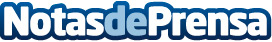 Preply presenta en España una propuesta para aprender idiomas en línea dirigida a 46 millones de personasLa plataforma Internacional especializada en educación en línea Preply ha sido oficialmente lanzada para el público hispanohablante. Después del lanzamiento en Brasil a principios de este año, la startup internacional inicia sus planes para comenzar a operar en el  mercado de habla hispanaDatos de contacto:Jair BrenisCountry ManagerNota de prensa publicada en: https://www.notasdeprensa.es/preply-presenta-en-espana-una-propuesta-para Categorias: Internacional Idiomas Educación Emprendedores E-Commerce http://www.notasdeprensa.es